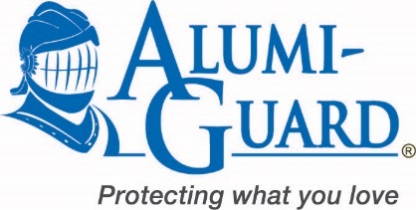 Copyright 2014 by The American Institute of Architects (AIA)Exclusively published and distributed by Architectural Computer Services, Inc. (ARCOM) for the AIASECTION 05 73 00ORNAMENTAL ALUMINUM RAILINGS(HANDRAILS)Revise this Section by deleting and inserting text to meet Project-specific requirements.This Section uses the term "Architect." Change this term to match that used to identify the design professional as defined in the General and Supplementary Conditions.Verify that Section titles referenced in this Section are correct for this Project's Specifications; Section titles may have changed.GENERALSUMMARYSection Includes:  Ornamental aluminum guardrail componentsDEFINITIONSRailings: Guards, handrails, and similar devices used for protection of occupants at open-sided floor areas and for pedestrian guidance and support, visual separation, or wall protection.REFERENCESANSI/CABO A117.1 – American national Standard for Building and Facilities ; Providing Accessible and Usable Building and Facilities ; Council of American Building Officials ASTM B 221 – Standard Specification for Aluminum and Aluminum – Alloy Extruded Bars, Rods, Wire, Shapes, and Tubes. ASTM E 935 – Standard Test Methods for Performance of Permanent Metal Railing Systems and Rails for Building. ASTM E 985 – Specification for Permanent Metal Railing and Rails for Buildings. ASTM E 894 – Anchorage of Permanent Metal Railing Systems and Rails for buildings. Section 1607.7 of 2018 International Building Code (IBC) AAMA – 2604-17a Voluntary, Performance Requirements and test procedures for high performance organic coatings on aluminum extrusions and panels. Americans with Disabilities Act Accessibility Guidelines (ADA).American Society for Testing and Materials (ASTM) E 935 - Standard Test Method for Performance of Permanent Metal Railing Systems and Rails for Buildings.American Society for Testing and Materials (ASTM) E 985 - Standard Specification for Permanent Metal Railing Systems and Rails for BuildingsAAMA – 2604-13 Voluntary, Performance Requirements and test procedures for high performance organic coatings on aluminum extrusions and panelsPREINSTALLATION MEETINGSRetain "Preinstallation Conference" Paragraph below if Work of this Section is extensive or complex enough to justify a conference.Preinstallation Conference: Conduct conference at Project site.DELEGATED DESIGN REQUIREMENTSDelegated Engineering Responsibility: Require ornamental aluminum railings installer to employ a professional engineer, licensed in the state where the project is located, to provide an engineering design for connections of the railings to adjacent building construction required to meet concept expressed in the Contract Documents that includes the following:Comprehensive engineering analysis indicating location, type, magnitude, and direction of loads imposed on building construction.Preparation of engineering calculations, shop drawings, and other submittals with professional seal affixed according to respective jurisdictional licensing regulation.PERFORMANCE REQUIREMENTSStructural Requirements:  Hand Rail® systems performance meets or exceeds design loading specified in Chapter 16 of the IBC, Section R301 of IRC, and UBC Chapter 16.Structural Performance: Comply with performance requirements specified, as determined by testing of manufacturer's aluminum railings representing those indicated for this Project without failure due to defective manufacture, fabrication, installation, or other defects in constructionStructural Requirements: Engineer aluminum railings to withstand live and dead loads according to authorities having jurisdiction, applicable local building codes, and information indicated within limits and under conditions indicated, without material failure or permanent deformation of structural members.Handrails:Uniform Load:  50 lbf/lin ft applied in any direction.Concentrated Load:  200 lbf applied in any direction.Load Assumption:  Loads need not be assumed to act concurrently.If needed, insert list of conference participants not mentioned in Section 013100 "Project Management and Coordination."SUBMITTALSProduct Data: Manufacturer’s technical literature for each product specified.Include preparation instructions and recommendations.Include storage and handling requirements and recommendations.Include manufacturer’s installation instructionsShop Drawings: Include plans, elevations, sections, and attachment details.Retain "Samples for Initial Selection" and "Samples for Verification" paragraphs below for two-stage Samples.Samples for Initial Selection: For products involving selection of color, texture, or design, including mechanical finishes.Samples for Verification: For each type of exposed finish required.Delete or revise five subparagraphs below.8” samples lineals."Delegated-Design Submittal" Paragraph below is defined in Section 013300 "Submittal Procedures" as a "Delegated-Design Submittal." Retain if Work of this Section is required to withstand specific design loads and design responsibilities have been delegated to Contractor or if structural data are required as another way to verify compliance with performance requirements. Professional engineer qualifications are specified in Section 014000 "Quality Requirements."QUALITY ASSURANCERetain "Welding Qualifications" Paragraph below if shop or field welding is required. If retaining, also retain "Welding certificates" Paragraph in "Informational Submittals" Article.Installer Qualifications: All products listed in this section should be installed by a single installer with a minimum of five years demonstrated experience in installing products of the same type and scope as specified.Retain one of first two subparagraphs below. Mockups may be designed as separate decorative elements and left in place.PRODUCTSSee Editing Instruction No. 1 in the Evaluations for cautions about named manufacturers and products. For an explanation of options and Contractor's product selection procedures, see Section 016000 "Product Requirements."MANUFACTURERAcceptable Manufacturer: Barrette Outdoor Living; 2401 Corporate Blvd, Brooksville, FL  34604. Toll Free:  (877) 258-6448. Phone: (352) 754-8555. Fax: (354) 544-8442. Email: info@alumi-guard.com.  Web: www.alumi-guard.com Retain one of the following two paragraphs.MATERIALSAluminum Components:General: Provide aluminum free from pitting, seam marks, roller marks, stains, discolorations, and other imperfections where exposed to view on finished units.Aluminum: Alloy and temper recommended by aluminum producer and finisher for type of use and finish indicated, and with not less than strength and durability properties of alloy and temper designated below for each aluminum form required.Extruded Bar and Tube: ASTM B 221 (ASTM B 221 M), alloy 6063-T5/T52Extruded Structural Pipe and Tube: ASTM B 429, alloy 6063-T832.Die and Hand Forgings: ASTM B247 (ASTM B 247 M), alloy 6061-T6Castings: ASTM B 26/B 26M, alloy A356-T6.Physical dimensions of aluminum railing components:Length:  [80”][104”][120”][As indicated on the Drawings].Height:  must be installed between 34” and 38” installed heights.Rails: Circular shaped 1-1/2” in diameter. Fasteners: systems include stainless steel fasteners.FABRICATIONForm changes in direction by bending or inserting prefabricated elbow fittings.Close all exposed ends of hollow handrails with either prefabricated end caps.Provide wall returns at the ends of wall mounted handrails unless otherwise indicated.Provide wall brackets, flanges, fittings or internal slices as needed to interconnect handrail members.FINISHESAppearance of Finished Work:Variations in appearance of abutting or adjacent units are acceptable if they are within one-half of the range of approved samples.  Noticeable variations in the same unit are not acceptable.Variations in appearance of other components are acceptable if they are within the range of approved samples and are assembled or installed to minimize contrast.Finish Coating: Prepare, pre-treat, and apply coating to exposed aluminum surfaces to comply with manufacturer’s written instructions.Material: AAMA 2604 - Polyester powder coating, 3 mil average film thickness.Color: [Black][Florida Bronze][Light Bronze][White][Gray]EXECUTIONINSTALLATION, GENERALInstall Hand Rail in locations shown in compliance with manufacturer’s written instructions. During installation, aluminum components shall be carefully handled and stored to avoid contact with abrasive surfaces. Install components in sequence as recommended by railing manufacturer. Retain one of first two paragraphs below if retaining either concrete anchorage method above.CLEANINGRemove all traces of dirt and soiled areasClean by washing thoroughly with clean water and soap, rinsing with clean water, and wiping dry.Revise first paragraph below to indicate specific cleaning technique to suit type of finish specified.PROTECTIONProtect railings from damage during construction period with temporary protective coverings. Remove protective coverings at time of Substantial Completion.Restore finishes damaged during installation and construction period so no evidence remains of correction work. Return items that cannot be refinished in the field.END OF SECTION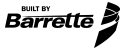 